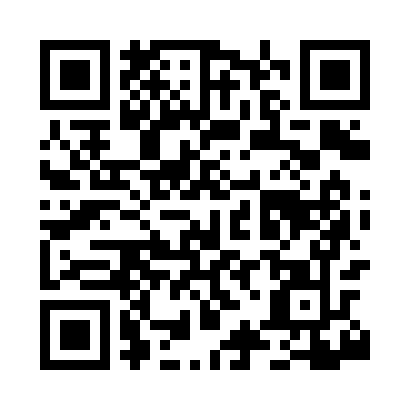 Prayer times for Balcom Corners, New York, USAMon 1 Jul 2024 - Wed 31 Jul 2024High Latitude Method: Angle Based RulePrayer Calculation Method: Islamic Society of North AmericaAsar Calculation Method: ShafiPrayer times provided by https://www.salahtimes.comDateDayFajrSunriseDhuhrAsrMaghribIsha1Mon3:595:441:205:248:5710:412Tue4:005:441:215:248:5710:413Wed4:015:451:215:248:5710:404Thu4:025:451:215:248:5610:405Fri4:035:461:215:248:5610:396Sat4:045:471:215:248:5610:397Sun4:055:471:215:248:5510:388Mon4:065:481:225:248:5510:379Tue4:075:491:225:248:5410:3610Wed4:085:491:225:248:5410:3511Thu4:095:501:225:248:5310:3512Fri4:105:511:225:248:5310:3413Sat4:115:521:225:248:5210:3314Sun4:125:531:225:248:5210:3215Mon4:145:531:225:248:5110:3116Tue4:155:541:235:248:5010:3017Wed4:165:551:235:248:5010:2818Thu4:175:561:235:248:4910:2719Fri4:195:571:235:238:4810:2620Sat4:205:581:235:238:4710:2521Sun4:215:591:235:238:4610:2422Mon4:236:001:235:238:4610:2223Tue4:246:011:235:238:4510:2124Wed4:266:021:235:228:4410:2025Thu4:276:031:235:228:4310:1826Fri4:286:041:235:228:4210:1727Sat4:306:041:235:218:4110:1528Sun4:316:051:235:218:4010:1429Mon4:336:061:235:218:3910:1230Tue4:346:071:235:208:3810:1131Wed4:366:081:235:208:3610:09